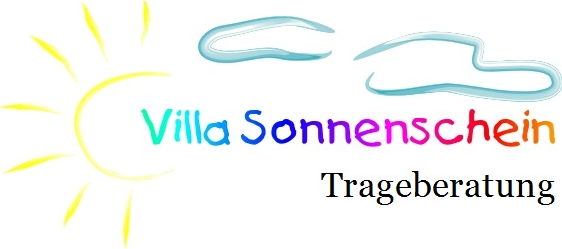 Fragebogen zur Trageberatung (Erstberatung)Handelt es sich bei dem Tragling um Mehrlinge (Zwillinge)?Ja  O Nein  OBestehen körperliche Beschwerden / Einschränkungen der tragenden Eltern?Ja, bei dem Vater   OJa, bei der Mutter  OBei beiden Eltern keine Einschränkungen  Owenn ja welche:………………………………………………………………………………………………………………………………………………………………………………………………………………………………………………………………………………………………………………………………………………………………………………………………………………………………………………………………………………………………………....Bestehen körperliche Beschwerden / Einschränkungen des Kindes?Ja  O Nein  Owenn ja welche:…………………………………………………………………………………………………………………………………………………………………………………………………………………………………………………………………………………………………………………………………………………………………………………………………………………………………………………………………………………………………………………………………………………………………………………………………………………………………………………………………………………....Gab es Komplikationen während der Geburt?  Ja  O Nein  Owenn ja welche:………………………………………………………………………………………………………………………………………………………………………………………………………………………………………………………………………………………………………………………………Ist das Kind ein Frühchen?Ja  O Nein  OGeboren in Woche …………………………………………………………………….Was erhoffen sich die Eltern aus der Beratung / Wünsche an die Trageberatung:………………………………………………………………………………………………………………………………………………………………………………………………………………………………………………………………………………………………………………………………………………………………………………………………………………………………………………………………………………………………………………………………………………………………………………………………………………………………………………………………………………………………………………………………………………………………………………………………………………………………………………………………………………………………………………………………………………………………………………………………………………………………………………………………………………………………………………………………………………………………………………………………………………………………………………………………………………………………………………………………………………………………………………………………………………………………………………………………………………………………………….